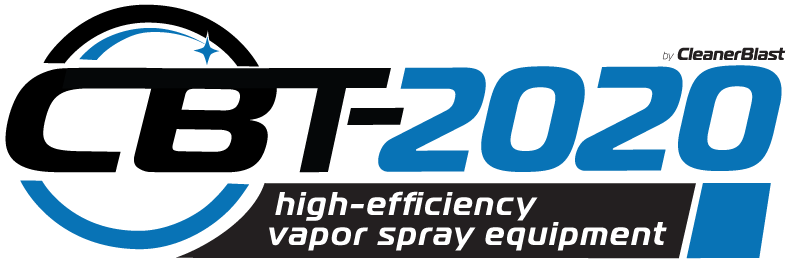 Case Study Ascension Parish LA: Administrative Building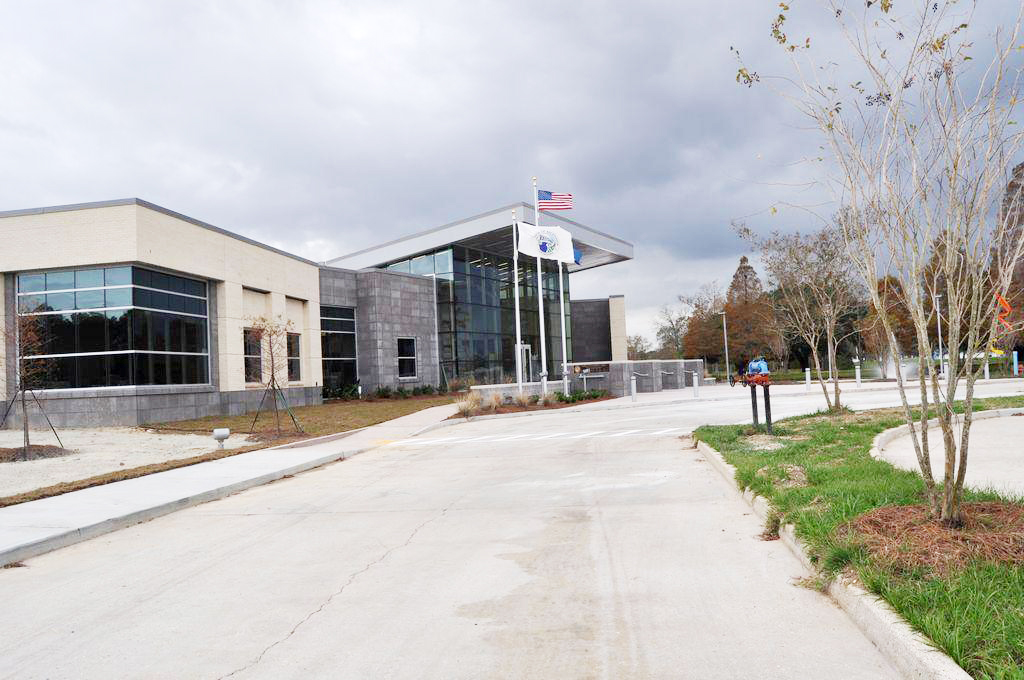 
Equipment: One CleanerBlast CBT-2020 chemical sprayer
Location: 110,000 sq. ft.- Ascencion Parish Government – Entire Office Building
Surfaces: Furnishing, walls, window coverings, floors, restrooms, etc.
Total time to complete detailed disinfection: Requested by department head for COVID disinfection.
End-User Ratings (1-10):
	Ease of use: 8
	Efficiency: 9
	Confidence in result: 8
